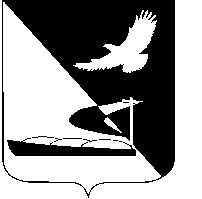 АДМИНИСТРАЦИЯ МУНИЦИПАЛЬНОГО ОБРАЗОВАНИЯ«АХТУБИНСКИЙ РАЙОН»ПОСТАНОВЛЕНИЕ08.09.2017     					                                     № 613О внесении изменений в состав рабочей группы по выявлению недоимки арендной платы за имущество и земельные участки МО «Ахтубинский район», утвержденный постановлением администрации МО «Ахтубинский район» от 27.05.2015 № 697           В целях исполнения Земельного кодекса Российской Федерации и в связи с проведёнными организационно-штатными мероприятиями, администрация МО «Ахтубинский район»ПОСТАНОВЛЯЕТ:          1. Внести следующие изменения в состав рабочей группы по выявлению недоимки арендной  платы за имущество и земельные участки  МО «Ахтубинский район», утвержденный постановлением администрации МО «Ахтубинский район» от 27.05.2015 № 697:          1.1. Слова «Самсонова Е.Т. - ведущий специалист комитета имущественных и земельных отношений администрации МО «Ахтубинский район» заменить словами «Джафарова Е.С. - ведущий инспектор комитета имущественных и земельных отношений	 администрации МО «Ахтубинский район».          1.2. Слова «Смалева Е.В. - главный специалист-юрист комитета имущественных и земельных отношений администрации МО «Ахтубинский район»» заменить словами «Суркова М.А. - главный специалист-юрист комитета имущественных и земельных отношений администрации                       МО «Ахтубинский район».          2. Отделу информатизации и компьютерного обслуживания администрации МО «Ахтубинский район» (Короткий В.В.) обеспечить размещение настоящего постановления в сети Интернет на официальном сайте администрации МО «Ахтубинский район» в разделе «Документы» подразделе «Документы Администрации» подразделе «Официальные документы».          3. Отделу контроля и обработки информации администрации                      МО «Ахтубинский район» (Свиридова Л.В.) представить информацию в газету «Ахтубинская правда» о размещении настоящего постановления в сети Интернет на официальном сайте администрации МО «Ахтубинский район» в разделе «Документы» подразделе «Документы Администрации» подразделе «Официальные документы».Глава муниципального образования                                               В.А. Ведищев